POSSIBILIDADES DE UM DIAGNÓSTICO DE CÂNCER NA ATAXIA TELANGIECTASIAPOSSIBILIDADES DE UM DIAGNÓSTICO DE CÂNCER NA ATAXIA TELANGIECTASIAPOSSIBILIDADES DE UM DIAGNÓSTICO DE CÂNCER NA ATAXIA TELANGIECTASIAINTRODUÇÃOINTRODUÇÃOINTRODUÇÃOAproximadamente 25% dos pacientes com A-T terão câncer. A grande maioria deles é linfoma e leucemia,  os quais se desenvolvem em um tipo específico de células brancas do sangue (os linfócitos). Eles acometem os pacientes em qualquer idade. Até hoje não existem exames que possam antecipar quais pacientes terão câncer. Geralmente, linfomas aparecem primeiro como massas ou inchaços nas áreas do corpo onde existem linfonodos (pescoço, peito e abdomem).  Eles podem causar febres recorrentes sem outra explicação (sem tosse, dor de garganta etc.). Os primeiros sintomas de leucemia são a facilidade para se ferir ou  aparecerem hematomas, febres, cansaço, palidez ou dor nos ossos.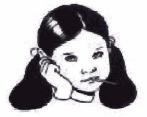 Aproximadamente 25% dos pacientes com A-T terão câncer. A grande maioria deles é linfoma e leucemia,  os quais se desenvolvem em um tipo específico de células brancas do sangue (os linfócitos). Eles acometem os pacientes em qualquer idade. Até hoje não existem exames que possam antecipar quais pacientes terão câncer. Geralmente, linfomas aparecem primeiro como massas ou inchaços nas áreas do corpo onde existem linfonodos (pescoço, peito e abdomem).  Eles podem causar febres recorrentes sem outra explicação (sem tosse, dor de garganta etc.). Os primeiros sintomas de leucemia são a facilidade para se ferir ou  aparecerem hematomas, febres, cansaço, palidez ou dor nos ossos.Aproximadamente 25% dos pacientes com A-T terão câncer. A grande maioria deles é linfoma e leucemia,  os quais se desenvolvem em um tipo específico de células brancas do sangue (os linfócitos). Eles acometem os pacientes em qualquer idade. Até hoje não existem exames que possam antecipar quais pacientes terão câncer. Geralmente, linfomas aparecem primeiro como massas ou inchaços nas áreas do corpo onde existem linfonodos (pescoço, peito e abdomem).  Eles podem causar febres recorrentes sem outra explicação (sem tosse, dor de garganta etc.). Os primeiros sintomas de leucemia são a facilidade para se ferir ou  aparecerem hematomas, febres, cansaço, palidez ou dor nos ossos.Febre recorrente ou persistente sem explicação aparenteAproximadamente 25% dos pacientes com A-T terão câncer. A grande maioria deles é linfoma e leucemia,  os quais se desenvolvem em um tipo específico de células brancas do sangue (os linfócitos). Eles acometem os pacientes em qualquer idade. Até hoje não existem exames que possam antecipar quais pacientes terão câncer. Geralmente, linfomas aparecem primeiro como massas ou inchaços nas áreas do corpo onde existem linfonodos (pescoço, peito e abdomem).  Eles podem causar febres recorrentes sem outra explicação (sem tosse, dor de garganta etc.). Os primeiros sintomas de leucemia são a facilidade para se ferir ou  aparecerem hematomas, febres, cansaço, palidez ou dor nos ossos.EXAMES DE ROTINAEXAMES DE ROTINAEXAMES DE ROTINAExames de rotina com ausência dos sintomas não se mostraram úteis para que fosse feito um diagnóstico precoce de leucemia ou linfoma. Entretanto, o tratamento e o prognóstico para estes tipos de câncer geralmente dependem das características (tipo) do linfócito afetado e não da extensão da doença no momento do diagnóstico. Diferentemente de outros tipos de câncer (cólon, peito/tórax e pulmão), não é fundamental diagnosticar o linfoma ou a leucemia no início. Um hemograma completo ou outros testes sanguíneos deve ser solicitado pelo médico se os sintomas forem sugestivos para linfoma, leucemia ou outro tipo de câncer.Exames de rotina com ausência dos sintomas não se mostraram úteis para que fosse feito um diagnóstico precoce de leucemia ou linfoma. Entretanto, o tratamento e o prognóstico para estes tipos de câncer geralmente dependem das características (tipo) do linfócito afetado e não da extensão da doença no momento do diagnóstico. Diferentemente de outros tipos de câncer (cólon, peito/tórax e pulmão), não é fundamental diagnosticar o linfoma ou a leucemia no início. Um hemograma completo ou outros testes sanguíneos deve ser solicitado pelo médico se os sintomas forem sugestivos para linfoma, leucemia ou outro tipo de câncer.Exames de rotina com ausência dos sintomas não se mostraram úteis para que fosse feito um diagnóstico precoce de leucemia ou linfoma. Entretanto, o tratamento e o prognóstico para estes tipos de câncer geralmente dependem das características (tipo) do linfócito afetado e não da extensão da doença no momento do diagnóstico. Diferentemente de outros tipos de câncer (cólon, peito/tórax e pulmão), não é fundamental diagnosticar o linfoma ou a leucemia no início. Um hemograma completo ou outros testes sanguíneos deve ser solicitado pelo médico se os sintomas forem sugestivos para linfoma, leucemia ou outro tipo de câncer.TRATAMENTOTRATAMENTOTRATAMENTOLeucemia e linfoma são tratáveis e existem quimioterápicos que podem ser utilizados em pacientes com A-T. Recomenda-se que o tratamento de câncer em pacientes com A-T seja supervisionado por um oncologista que esteja familiarizado com os problemas específicos dos pacientes de A-T.Leucemia e linfoma são tratáveis e existem quimioterápicos que podem ser utilizados em pacientes com A-T. Recomenda-se que o tratamento de câncer em pacientes com A-T seja supervisionado por um oncologista que esteja familiarizado com os problemas específicos dos pacientes de A-T.Leucemia e linfoma são tratáveis e existem quimioterápicos que podem ser utilizados em pacientes com A-T. Recomenda-se que o tratamento de câncer em pacientes com A-T seja supervisionado por um oncologista que esteja familiarizado com os problemas específicos dos pacientes de A-T.